FREE!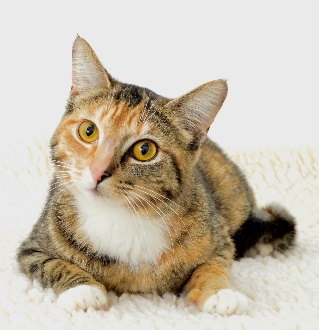 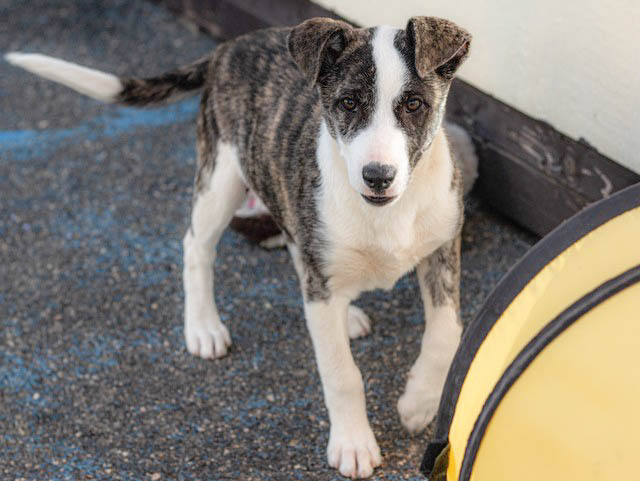 RABIES VACCINE & MICROCHIP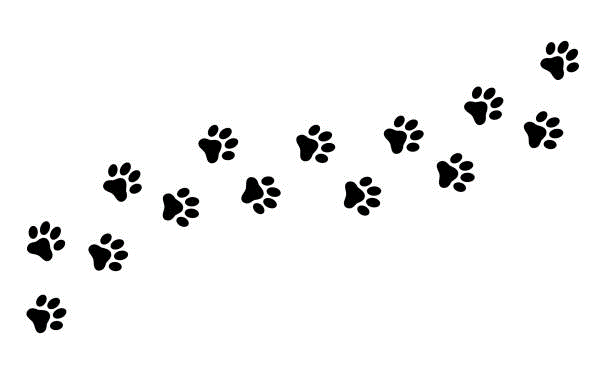 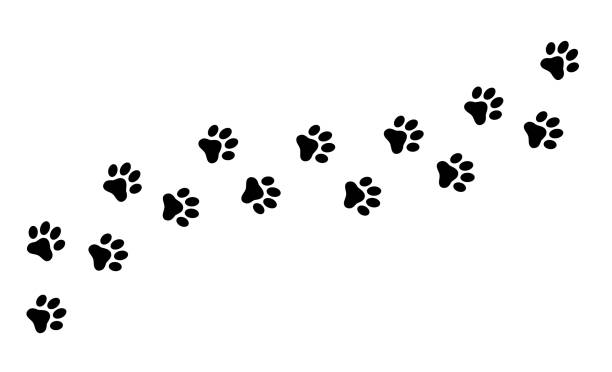 DRIVE-THRU CLINIC FOR DOGS AND CATSwith attending veterinarian Cathy Gatlin, DVMSaturday, June 5th 20219:00 am to NoonCalaveras County Government Center891 Mountain Ranch Road, San Andreas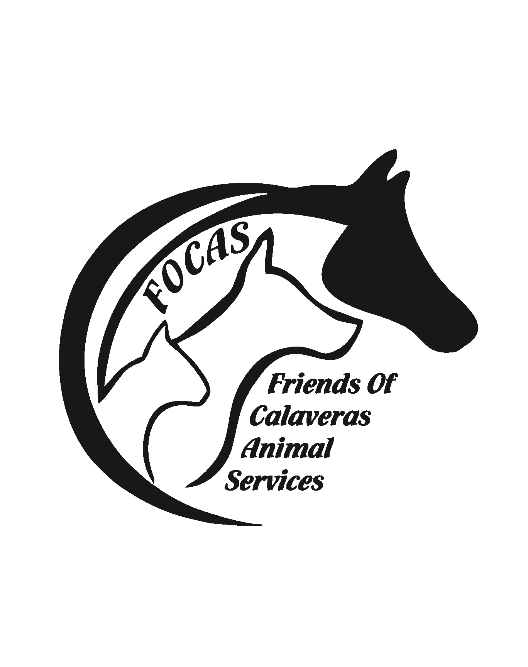 Presented by Friends of Calaveras Animal Services501c3 non-profit supported by community donations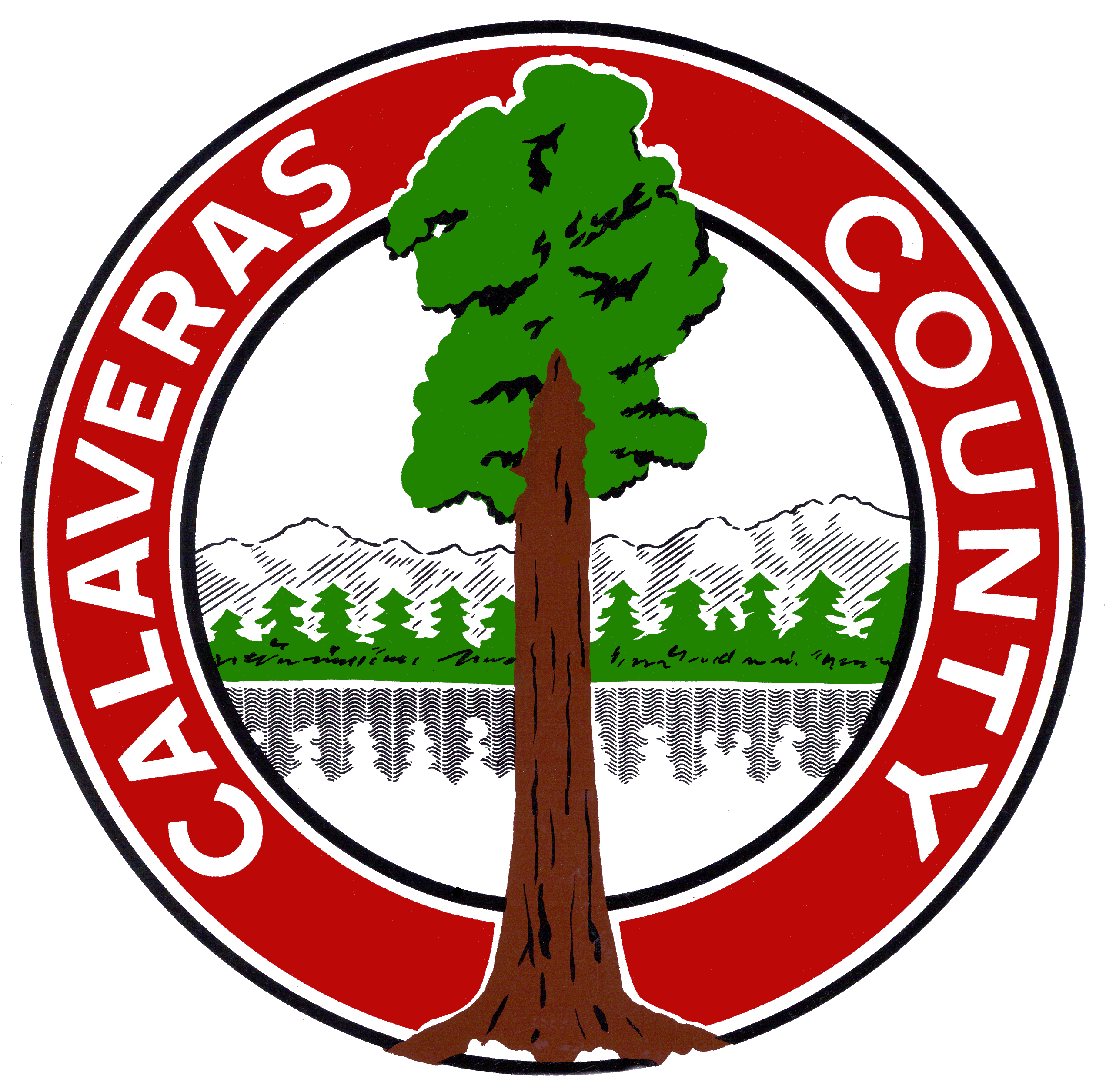 Questions? (209) 754-6509Calaveras County Animal Services